Läuferinformationzum 2. Schulcup in  St. Veit am 29. März 2023Die Naturfreunde St. Veit an der Glan heißen euch herzlich willkommen zum zweiten Schulcup in diesemSchuljahr.Das Wettkampfzentrum befindet sich bei der Tennishalle Arthur Lemischstraße 17 (neben dem Schulzentrum und der Sporthalle). Die SchülerInnen können sich auf der Wiese vor dem Schulzentrum aufhalten. WCs befinden sich in der Sporthalle und im Tenniscenter. Die Karte "Kölnhof" ist im Maßstab 1 : 6000.  Die Strecken verlaufen teils durch Siedlungsgebiet, teils durch freies Gelände und teils durch Wald.  Auf der Anhöhe befindet sich ein Reiterhof, der als absolutes Sperrgebiet gilt. Auch der Reitplatz darf nicht bereten werden. Dieses Gebiet ist auf der Karte rot schraffiert eingezeichnet. Die Gebäude sind nicht schwarz, sondern grau gezeichnet.Die Bestimmungen der Straßenverkehrsordnung und des Forstgesetzes sind unbedingt einzuhalten!Alle Strecken (außer der Schnupperstrecke) verlaufen ein kleines Stück entlang einer Landesstraße. Es ist ein Gehsteig vorhanden, der unbedingt benützt werden muss. Diese Straße muss NICHT überquert werden. Beim Überqueren der Straßen in den Siedlungsgebieten bitte auf den Straßenverkehr aufpassen!!!!!!! Genau schauen!!!!!!!!Für den heutigen Schulcup sind jede Menge Posten aufgestellt. Bitte schaut genau auf die Postennummer! Nicht jeder Posten ist der richtige.Beim Start erhält jeder Läufer von uns einen Fingerchip für die Zeitnehmung. Bitte nicht verlieren!  Bei Verlust sind € 30 zu bezahlen. Gestartet wird in Blöcken,d.h. jede Schule hat einen gewissen Zeitraum.Nach dem Lauf bitte auf das Auslesen im Wettkampfzentrum nicht vergessen!  Auch dann, wenn ihr den Lauf nicht vollständig absolviert habt!Wichtig: Bitte die Startnummer auf den Handrücken des Teilnehmers/der Teilnehmerin schreiben, damit man sie nicht vergisst. Sie wird beim Auslesen im Ziel gebraucht.Start: Der Start befindet sich bei der Sporthalle. Der Weg zum Start ist nicht lang, er beträgt ca.100 m und ist mit gelben Bändern markiert. Datenschutz: Während des Laufes wird auch fotografiert. Aus Datenschutzgründen ersuchen wir die Teilnehmer, die mit der Veröffentlichung von Fotos nicht einverstanden sind, sich im Wettkampfzentrum sich zu melden.Der durchführende Verein übernimmt keinerlei Haftung für auftretende Schäden jedweder Art, auch nicht gegenüber dritten Personen. Jede(r) Läufer(in) startet auf eigene Gefahr.Die Veranstaltung wird nach den gültigen Regeln der Wettlaufordnung des ÖFOL durchgeführt.Wir hoffen, es wird ein schöner Lauf für euch alle!                                                       Für den durchführenden Verein                                                                           Martha Prommer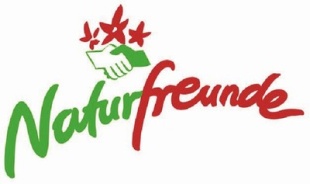 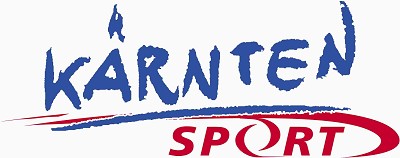 